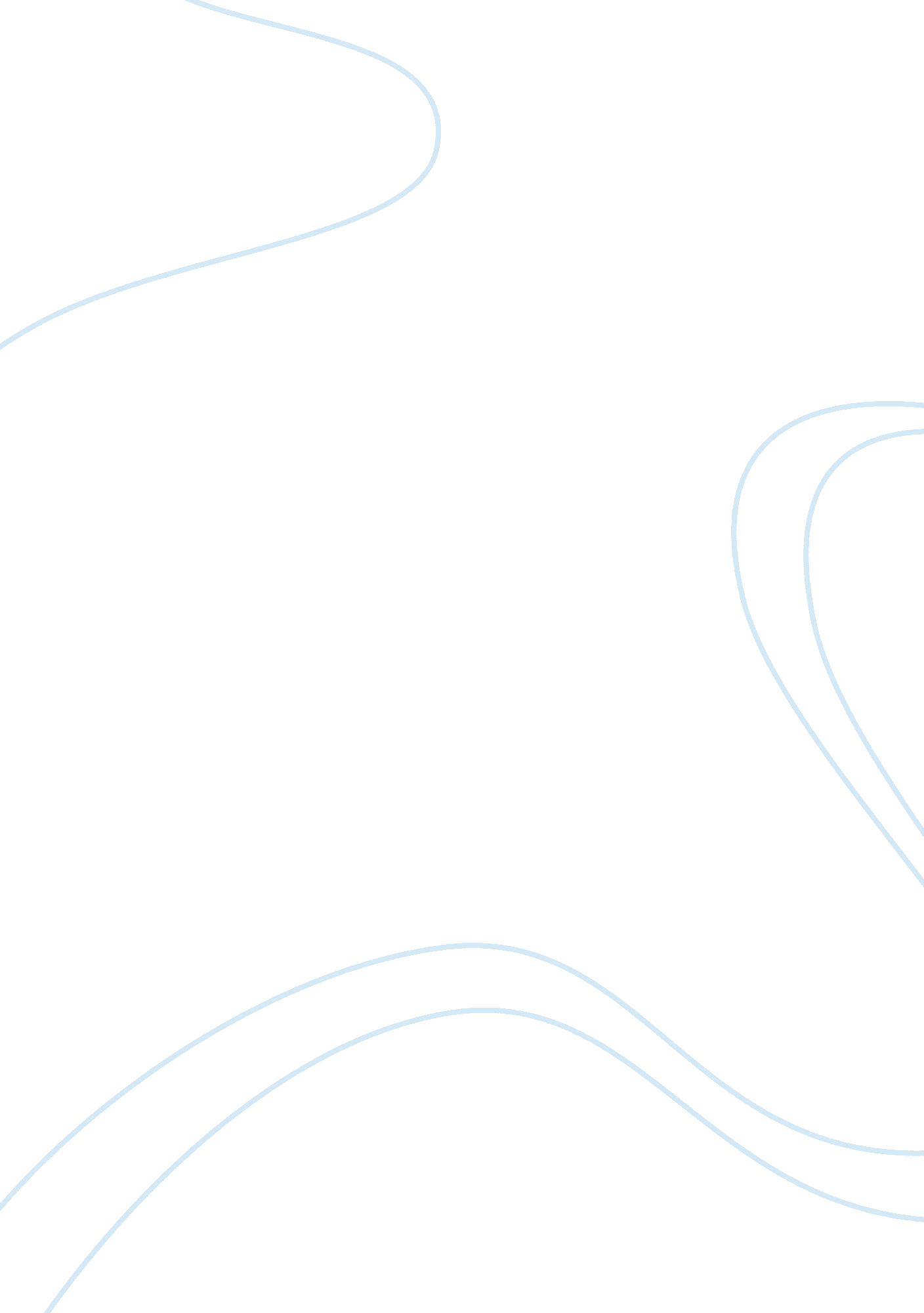 GattacaPhilosophy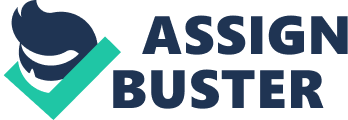 Insert Fundamental Assumptions, Moral Relativism, and Absolution Introduction Life is very important as far as human beings are concerned because of its irrepressibility nature. In some decision, you may have an option to weigh but as far as life is concerned, I would obviously go on and save life before making any other decisions. The decision is also supported by ethical studies (Philosophical Dictionary, 2011). 
Discussion 
Having in mind that life is sacred; I would go ahead and save the dying old man. The notion that life is sacred out rules the second option of the decision. The old man may even die in the processes of saving life, but it bits logic to save an asset and ignore a life. The portrait is quite important to the future patients as well as it’s an original piece of a non duplicated art. In reference to human decision making process, we hardly have a chance of thinking about the benefits or the disadvantages associated with the second party in emergency cases. In most cases, there is no time allowance for second quantitative thoughts, and therefore we would all run to the first and save life (Philosophical Dictionary, 2011). 
The decision would also be affected by the ‘ weight’ or the ‘ magnitude’ of what we are saving. This is in reference to the importance and irrepressibility of the items involved in the decision. 
This topic on relativity is quite important as it helps us in developing our decision making techniques. It helps us in making preferences as well as foregoing others, with adequate knowledge in this field we will find ourselves reducing the risks associated with poor quick decisions. 
Work cited 
Philosophical Dictionary, 2011. Filosofisch Woordenboek . on 17th November 2011. Available at: http://maartens. home. xs4all. nl/philosophy/Dictionary/R/Relativism. htm 